有导师注册方式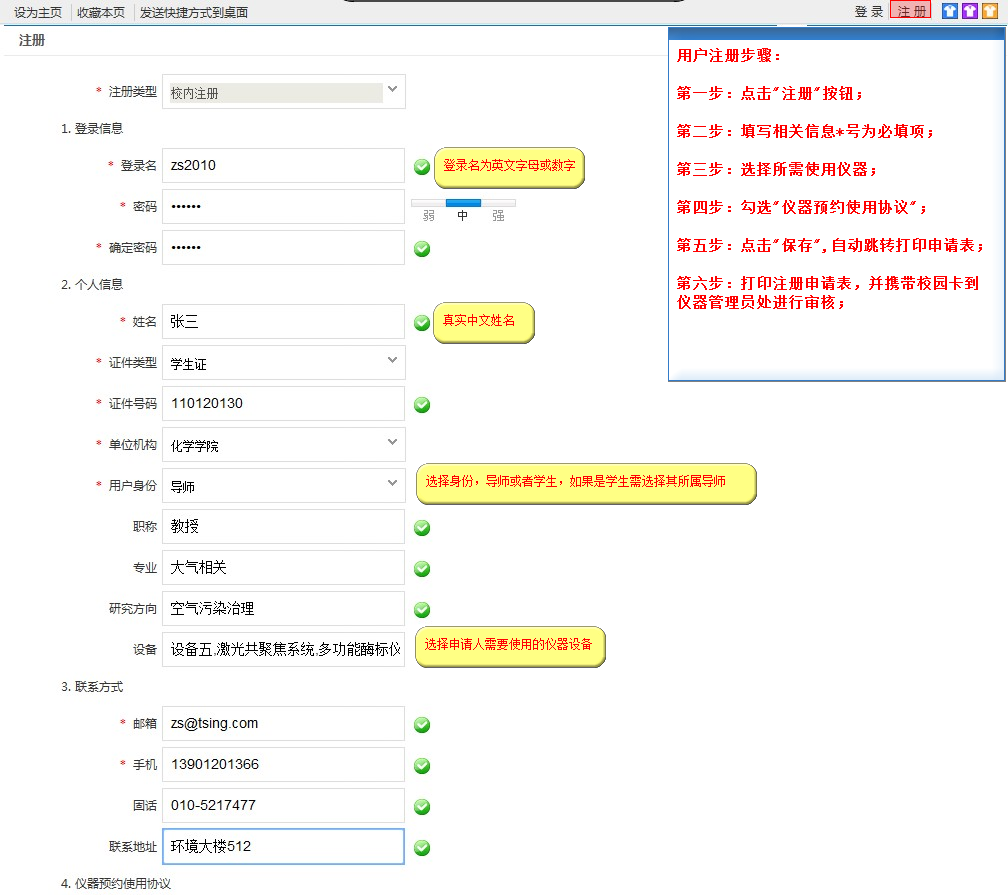 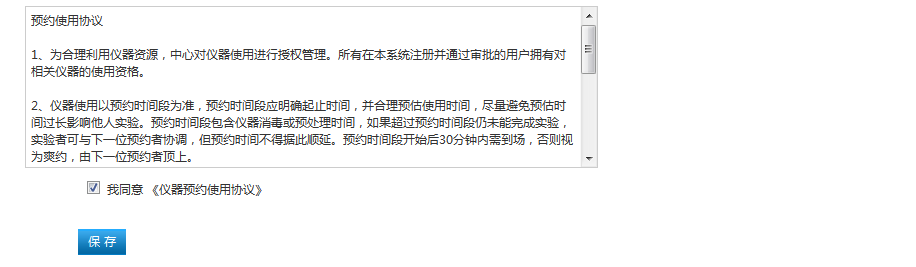 